Morten TherkildsenOmøvej 4, 4000 Roskilde, Denmark88523264http://therkildsen.it   morten@therkildsen.it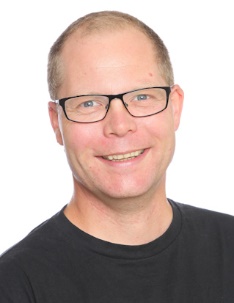 HIGHLIGHTS◦ 10 years of SharePoint experience (2008)◦ 9 years’ experience with Nintex (2009)◦ Autonomy and respectful◦ C#, PHP, CSS, JavaScript, IntranetMOTIVATION◦ The feeling of doing something good◦ To develop and learn new stuffPERSONAL PROFILE◦ Extrovert & Proactive◦ Business-orientedPRIVATE INFO◦ Wife and 3 children◦ House in Roskilde◦ Born in 1968LEISURE◦ FloorballLanguageDanish, Swedish, Norwegian and EnglishAbout me & what drives meI am outgoing and a practitioner with a solution-oriented profile, and I’m happy when my work can do someone else's job easier or give a better service. Independence and accountability to my work tasks is close to my heart, and I like to give an extra "Hand", if it is required in stressful situations. I am curious, humorous and not afraid to learn new technologies.I’m also partner in Denmark for Valo Office 365/Sharepoint intranet which won Best intranet/Extranet Solution Award at ESPC2016 and again in 2017 and ”Best Value intranet in 2018”Freelance tasks1.12.2018 – 30.06.2020 – Vattenfall, SP aption, SP architect, SP migration (Sharegate), SP buisness analyst and development, key user training. Flow workflows. REST API4.3.18 – 1.10.18 – A.P. Maersk SP migration from SP2010 to SPO. Technical lead for the Costom Solution Team as SharePoint Analyst. 1.11.17 -> Ongoing remote Ad-hoc/part time Office 365 assignments for Umoe Restaurants – Remote PowerApps + Flow Office 365.Designing, implementing a new Document Intranet on SharePoint Online for Burger King, StarBucks etc1.6.17 – 1.3.2018 Ad-hoc – Lokal Forsikring (Insurance company) – Migrating SharePoint 2007 to SharePoint 2016 using Sharegate and various webparts & workflows.1.4.16 – 1.5.16 – Lokal Forsikring –  Analysis of missing workflow at SP2010 and advice on how to upgrade.1.10.15 – 1.3.16 – Leo Pharma –  Definition, analysis, dialogue and execution of a SharePoint contract database for SP2010, based on the OOTB & Nintex Workflow. No wsp-solution allowed. Career2008-  1.2.2018 - Roskilde Business College – SharePoint DeveloperThe school covers a large part of Sealand and has 3,000 students pr. year. The IT department has 10 employees.As a developer I have my main focus on two SharePoint farms (Internet – on SP2010) and Intranet (SP2013) with 3 Web applications as well as Nintex Workflow and LMS from ElearningForce. I have developed several Nintex Workflow, including a help desk system, resource booking system and Word -> PDF conversion system.◦ In 2008 – introduced SP2007 and Nintex Workflow◦ In 2011 – upgraded to SP2010 for both farms including Nintex Workflow◦ In 2014 – upgraded one farm to SP2013 including Nintex Workflow ◦ in 2015 – Office 365 Administrator for 3.000 users.Apart from SharePoint I have been working on several other solutions.2005-2008 Typoconsult-TYPO3 developerMy primary tasks were to implement designs (from Photoshop to HTML/CSS) in TYPO3, programming (PHP) of customer requested customizations. Teaching content editors. 1997-2005 primary school teacherTeaches at two different schools, of which the last 5 year I taught 16-year old students programming (PHP), Linux and film-making.1989-1991 Office assistant – Baltica Insurance 1986-1989 Higher commercial examination – Roskilde Business CollegeCertificationExam 542: TS: Microsoft Office SharePoint Server 2007-Application Development